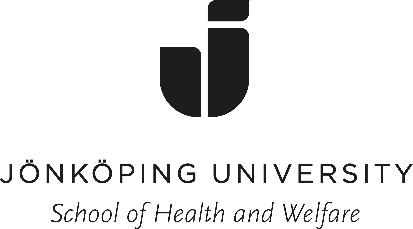 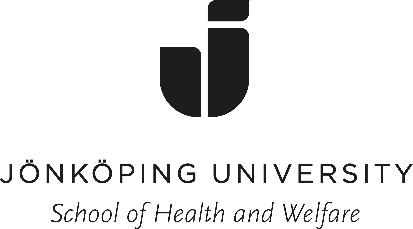 AssCE* - Diskussionsunderlag för bedömning samt närvarorapportUtbildningBiomedicinsk analytiker, inriktning klinisk fysiologi, 180 hp samt Röntgensjuksköterskeprogrammet, 180 hpKursPersoncentrerad vård i ett livscykelperspektiv 15 hpTermin 3Reviderat 2023--InnehållsförteckningAssCE* - diskussionsunderlag för bedömning i verksamhetsförlagd utbildning (VFU)	1Generell information om VFU i aktuell kurs	3Personcentrerad vård i ett livscykelperspektiv, 15 hp	Error! Bookmark not defined.AssCE-faktorer kopplade till lärandemål i kursen	3Instruktion till användning av AssCE*-formuläret på grundnivå	7Bedömningsformuläret AssCE*	7Planeringssamtal	7Under utbildningsperioden	7Halvtidsdiskussion (HD)	8Avslutande bedömningsdiskussion (AB)	8Litteratur	9Lästips	9Mål för VFU på grundnivå	10Bedömda faktorer aktuell kurs	11I.	Kommunikation och undervisning	11II.	Omvårdnadsprocessen	12III.	Undersökningar och behandlingar	15IV.	Arbetsledning och samarbete	Error! Bookmark not defined.V.	Professionellt förhållningssätt	17Halvtidssamtal/diskussion samt sammanfattande bedömning	20Avslutande bedömningsdiskussion samt sammanfattande bedömning	21Närvarorapport VFU	22AssCE* - diskussionsunderlag för bedömning i verksamhetsförlagd utbildning (VFU)Biomedicinsk analytiker, inriktning klinisk fysiologi samt RöntgensjuksköterskeprogrammetGenerell information om VFU i aktuell kursDetta dokument rör VFU i termin 3 I röntgensjuksköterskeprogrammet och i Biomedicinska analytikerprogrammet med inriktning klinisk fysik. VFU i denna kurs omfattande 96 timmar under 3 veckor. Detta dokuments samtliga sidor ska scannas in som ett dokument och laddas upp i den aktuella kursens Canvasrum.Personcentrerad vård i ett livscykelperspektiv, 15 hpGenerellt gäller att studenten under handledning ska arbeta utifrån omvårdnadsprocessen med fokus på den dagliga omvårdnaden för patienten. Studenten gör inför halvtidsdiskussion samt avslutande bedömningsdiskussion, en själv-bedömning i ett eget exemplar av AssCe-bedömningsformuläret. Vid bedömningstillfället, sätts märkningen HD (halvtidsdiskussion), alternativt AB (avslutande bedömningsdiskussion) på linjen i kommentarsfältet.Vid problem under VFU-perioden eller vid önskemål kontaktar studenten Klinisk Adjunkt (KA) och handledaren kontaktar Adjungerad Klinisk Adjunkt (AKA) som finns knuten till verksamheten. Så snart handledaren anser att någon AssCE-faktor riskerar otillräcklig måluppfyllelse trots handledning och coachning ska kontakt tas med AKA/VFU-ansvarig och studenten medvetandegöras om sina brister. Då det föreligger risk för en student att inte uppnå måluppfyllelse under VFU ska KA samt AKA/VFU-ansvarig underrättas för att, tillsammans med studenten, upprätta en individuell pedagogisk handlingsplan (se särskilt dokument) för de lärandemål som bedömts som Otillräcklig måluppfyllelse. Klinisk Adjunkt (KA) ska närvara vid detta bedömningstillfälle.AssCE-faktorer kopplade till lärandemål i kursenNedan ges en beskrivning av vilka AssCE-faktorer som ska användas som bedömningsunderlag av studenten kopplade till lärandemålen i kursen. AssCE-faktorerna är skrivna efter rubrikerna i bedömningsformuläret.Kommunikation och undervisningAssCE-faktor 1: Kommunicera och bemöta patienterLärandemål: visa förmåga att samverka med patienten och identifiera vårdbehov, upprätta omvårdnadsplan samt ge vård och behandlingvisa förmåga till professionellt förhållningssätt gentemot patienter och deras närståendeAssCE-faktor 3: Samverka med olika instanser inom vård och omsorgLärandemål: visa förmåga till lagarbete och samverkan med andra yrkesgrupperAssCE-faktor 4: Informera och undervisa patienter och närståendeLärandemål: visa förmåga att informera och undervisa patienten. Ge anpassad information och instruktion då omvårdnadshandling utförs.AssCE-faktor 5: Informera och undervisa medarbetare och studenter Lärandemål: visa förmåga att söka och förmedla information om patient, situation och/eller vårdproblem.Informera om egna utbildningsmålOmvårdnadsprocessenAssCE-faktor 6: Beskriva patienters behov av omvårdnadLärandemål:visa förmåga att samverka med patienten och identifiera vårdbehov, upprätta omvårdnadsplan samt ge vård och behandlingvisa förmåga att med helhetssyn på människan göra åtgärdsbedömningar utifrån relevanta vetenskapliga, samhälleliga och etiska aspekter med särskilt beaktande av de mänskliga rättigheternavisa förmåga att identifiera behov av och genomföra hälsofrämjande och förebyggande arbeteAssCE-faktor 7: Planera och prioritera omvårdnadsåtgärder Lärandemål: visa kunskap i planering och ledning och samordning av vård- och hälsoarbetevisa förmåga till att i samverkan med patienten samt identifieravårdbehov, upprätta omvårdnadsplan och ge vård och behandlingvisa förmåga att med helhetssyn på människan göra åtgärdsbedömningar utifrån relevanta vetenskapliga, samhälleliga och etiska aspekter med särskilt beaktande av de mänskliga rättigheternavisa förmåga att identifiera behov av och genomföra hälsofrämjande och förebyggande arbeteAssCE-faktor 8: Utföra omvårdnadsåtgärderLärandemål: visa förmåga till att självständigt och i samverkan med patienten identifiera vårdbehov, upprätta omvårdnadsplan samt ge vård och behandlingvisa förmåga att identifiera behov av och genomföra hälsofrämjande och förebyggande arbeteAssCE-faktor 9: Följa upp behov/problem och omvårdnadsåtgärderLärandemål: visa förmåga att med helhetssyn på människan göra åtgärdsbedömningar utifrån relevanta vetenskapliga, samhälleliga och etiska aspekter med särskilt beaktande av de mänskliga rättigheternavisa förmåga att muntligt och skriftligt redogöra för och diskutera åtgärder och behandlingsresultat med berörda parter samt i enlighet med relevanta författningar dokumentera dessavisa förmåga att kritiskt granska, bedöma och använda relevant information samt diskutera nya fakta, företeelser och frågeställningar med olika målgrupper och därmed bidra till utvecklingen av yrket och verksamhetenAssCE-faktor 10: Rapportera, dokumentera och föra journalLärandemål:visa förmåga att muntligt och skriftligt redogöra för och diskutera åtgärder och behandlingsresultat med berörda parter samt i enlighet med relevanta författningar dokumentera dessaUndersökningar och behandlingarAssCE-faktor 11: Medverka vid och genomföra undersökningar och behandlingarLärandemål:visa förmåga till att i samverkan med patienten och närstående identifiera vårdbehov, upprätta omvårdnadsplan samt ge vård och behandlingAssCE-faktor 12: Handha läkemedelLärandemål:visa förmåga att hantera läkemedel på ett adekvat sätt samt kunna informera patienten om läkemedlens effekter och biverkningarAssCE-faktor 14: SamarbetaLärandemål:visa förmåga att tillämpa sitt kunnande för att hantera olika situationer, företeelser och frågeställningar utifrån individers och gruppers behovvisa förmåga till lagarbete och samverkan med andra yrkesgrupperAssCE-faktor 16: SäkerhetsmedvetandeLärandemål:visa kunskap om relevanta författningarvisa förmåga att initiera metodförbättringar och kvalitetssäkring visa förmåga att tillämpa sitt kunnande för att hantera olika situationer, företeelser och frågeställningar utifrån individers och gruppers behovVisa sådan lämplighet i professionskunskaper så att inte någon patient och/eller närståendes hälsa eller säkerhet riskeras.visa förmåga att kritiskt granska, bedöma och använda relevant information samt diskutera nya fakta, företeelser och frågeställningar med olika målgrupper och därmed bidra till utvecklingen av yrket och verksamhetenAssCE-faktor 18: Etisk medvetenhetLärandemål:visa förmåga att muntligt och skriftligt redogöra för och diskutera åtgärder och behandlingsresultat med berörda parter samt i enlighet med relevanta författningar dokumentera dessavisa självkännedom och empatisk förmågaAssCE-faktor 19: SjälvkännedomLärandemål:visa förmåga att tillämpa sitt kunnande för att hantera olika situationer, företeelser och frågeställningar utifrån individers och gruppers behovvisa sådan lämplighet i professionskunskaper så att inte någon patient och/eller närståendes hälsa eller säkerhet riskeras.visa självkännedom och empatisk förmågavisa förmåga till professionellt förhållningssätt gentemot patienter och deras närståendevisa förmåga att identifiera sitt behov av ytterligare kunskap och fortlöpande utveckla sin kompetens.AssCE-faktor 20: Noggrannhet, pålitlighet och omdömeLärandemål:visa förmåga att tillämpa sitt kunnande för att hantera olika situationer, företeelser och frågeställningar utifrån individers och gruppers behovvisa sådan lämplighet i professionskunskaper så att inte någon patient och/eller närståendes hälsa eller säkerhet riskeras.Instruktion till användning av AssCE*-formuläret på grundnivåSyftet med AssCE-formuläret är att vara ett stöd och hjälpmedel i bedömningen av studenters professionella utveckling under verksamhetsförlagd utbildning. Varje kurs i sjuksköterskeprogrammet har specifika lärandemål formulerade i kursplanen och det är lärandemålen som ska examineras och betygsättas. AssCE-formuläret används då som ett hjälpmedel för att ta ställning till i vilken utsträckning studenten utvecklas och uppnår kursplanens specifika lärandemål i de verksamhetsförlagda utbildningsdelarna.Bedömningsformuläret AssCE*AssCE-formuläret utgår från olika styrdokument för sjuksköterskeexamen och sjuksköterskans arbetsområde. De 21 faktorerna i formuläret är grupperade i fem områden och exemplifierar hur lärandemålen i respektive kurs kan omsättas i omvårdnadsarbetet. Lärandemålen är ofta mer övergripande beskrivna och mångdimensionella och där kan AssCE-formulärets innehåll vara ett stöd, exemplifiera och göra lärandemålen mer tydliga och konkreta.Varje faktor i AssCE-formuläret har ett beskrivet innehåll utformat som bedömningskriterier i relation till God måluppfyllelse och Mycket god måluppfyllelse, men ska ses som exempel. På utbildnings-platser inom olika verksamheter i hälso- och sjukvården finns otaliga andra exempel, som också kan lyftas fram av handledare och lärare. Bedömningen görs i enlighet med hur väl studenten uppfyllt målen för respektive faktor: Otillräcklig eller God måluppfyllelse. Beroende på lärandemålen i en enskild kurs kan faktorerna i formuläret bli olika betonade och betydelsefulla. Om någon eller några AssCE-faktorer är svåra att bedöma bör en reflektion ske kring dessa tillsammans mellan student och handledare för att på så sätt kunna bedöma den teoretiska kunskapen i relation till den kliniska verksamheten. Som stöd i detta uppmanas handledare att ta kontakt med berörd klinisk adjunkt, KA. Till hjälp för gradering av studentens utveckling inom varje faktor finns en skala med markeringar på en linje. Någon form av Halvtidsdiskussion med genomgång av varje faktor ska alltid genomföras och kan markeras på skalan. Vid slutbedömningen ska varje faktor bedömas med ett kryss på skalan. För varje faktor finns dessutom utrymme att kommentera. Ange om kommenterarna skrivs i samband med Halvtids-diskussion (HD) eller i samband med avslutande bedömningsdiskussion (AB). Om student eller handledare vid Halvtidsdiskussion eller Avslutande bedömningsdiskussion anser att God måluppfyllelse inte är uppnådd för någon faktor ska anledningen till det alltid kommenteras. I sådana fall upprättas en individuell pedagogisk handlingsplan och kontakt tas med berörd klinisk adjunkt, KA. Att en bedömning sker av studenters kunskaper och förståelse, färdigheter och förmågor, värderingsförmågor och förhållningssätt, de områden som utbildningen ska utveckla, är ett ansvar som gäller både studenter, handledare och lärare. För att studenten ska få möjlighet att utveckla alla dessa områden krävs planering och uppföljning. Varje verksamhetsförlagd utbildningsperiod ska ha en struktur med planeringssamtal, en avstämning vid halva utbildningsperioden och en avslutande bedömningsdiskussion.PlaneringssamtalDå utbildningsperioden börjar ska student och handledare ha ett samtal där studentens kunskaper, tidigare erfarenheter och förväntningar diskuteras och handledaren presenterar samtidigt sin planering och förväntningar inför utbildningsperioden. Samtalet ska leda till en övergripande planering av hur studenten ska nå målen för utbildningsperioden. Studentens lärandeplan, faktorerna i AssCE-formuläret tillsammans med lärandemålen i kursplanen bör användas som grund.Under utbildningsperiodenDen verksamhetsförlagda utbildningen ska präglas av dialog mellan handledare och student om studentens utveckling. Dialogen ska vara en naturlig del i handledningen och studenterna ska återkommande och ofta få återkoppling på sina prestationer. Återkoppling är en förutsättning för fortsatt utveckling och en möjlighet för de studenter som behöver mera träning inom vissa områden att bli medvetna om detta. Halvtidsdiskussion (HD)Tid för Halvtidsdiskussion planeras i förväg. Inför diskussionen ska både student och handledare förbereda sig genom att reflektera över den tid som hittills förflutit på VFU. Nedteckna situationer som upplevts som en utmaning men även sådana som fungerat bra. I handledarens förberedelse ingår också att samla information och synpunkter från kolleger som haft kontakt med och handlett studenten i olika situationer under utbildningsperioden.  Vid en kortare VFU-period, till exempel två veckor, kan halvtidsdiskussionen ske som ett avstämmande samtal. Studenten ska då ges återkoppling på visad kunskap och förmåga samt eventuell risk för Otillräcklig måluppfyllelse utifrån faktorer i AssCe.  Vid risk för Otillräcklig måluppfyllelse utifrån faktorer i AssCe ska det återkopplas till student muntligt och samtidigt markeras tydligt i AssCE. Vid God eller Mycket god måluppfyllelse behöver ingen markering göras.Vid längre VFU-perioder ska diskussionen utgå från en självskattning med bas i AssCE. Studenten ska förbereda bedömningen genom att göra en självskattning i eget AssCE-formulär. Som förberedelse för samtalen ska studenten skriva ner exempel på situationer som stödjer den egna skattningen. Handledaren ska förbereda samtalet genom att markera för varje faktor i ett eget AssCE-formulär. I handledarens förberedelse ingår också att samla information och synpunkter från kolleger som haft kontakt med och handlett studenten i olika situationer under utbildningsperioden.Studenten ska ha och ta en mycket aktiv roll i diskussionen och utgå från den egna självskattningen. Diskussionen kan handla om en eller flera konkreta situationer som kan relateras till faktorerna och bedömningskriterierna. Handledaren ger sina kommentarer och anknyter till konkreta vårdsituationer, men först efter studentens beskrivning och synpunkter. Studenten har också ansvar för att kunna redogöra för teoretisk anknytning av vårdsituationerna och för den lästa litteraturen under utbildningsperioden.Halvtidsdiskussionen sammanfattas av handledare på AssCE-formulärets näst sista sida. Studenten ska tydligt få veta sina styrkor och svagheter relaterat till bedömningskriterierna. Vid kortare VFU omfattande en eller två veckor så behöver inte en sammanfattning skrivas. Halvtidsdiskussionen undertecknas med både namnteckning och namnförtydligande av samtliga deltagande. Detta sker oavsett periodens omfattning.Avslutande bedömningsdiskussion (AB)Den avslutande bedömningsdiskussionen förbereds för och genomförs med AssCE som underlag. Studenten ska förbereda bedömningen genom att göra en självskattning i eget AssCE-formulär. Som förberedelse för diskussionen ska studenten skriva ner exempel på situationer som stödjer den egna skattningen. Handledaren ska förbereda diskussionen genom att markera för varje faktor i AssCE-formulär som ligger till grund för bedömning. I handledarens förberedelse ingår också att samla information och synpunkter från kolleger som haft kontakt med och handlett studenten i olika situationer under utbildningsperioden.Studenten ska ha och ta en mycket aktiv roll i diskussionen och utgå från den egna självskattningen. Diskussionen kan handla om en eller flera konkreta situationer som kan relateras till faktorerna och bedömningskriterierna. Handledaren ger sina kommentarer och anknyter till konkreta vårdsituationer, men först efter studentens beskrivning och synpunkter. Studenten har också ansvar för att kunna redogöra för teoretisk anknytning av vårdsituationerna och för den lästa litteraturen under utbildningsperioden.Diskussionen sammanfattas i en bedömning som dokumenteras i bedömningsformuläret och deltagarna undertecknar med både namnteckning och namnförtydligande. Detta sker oavsett periodens omfattning. En avslutande bedömningsdiskussion kan, då lärare deltar, vara en muntlig examination och diskussionen med stöd av AssCE-formuläret som utgör ett underlag till studentens betyg. Läraren har ansvar för att avgöra betyg med handledarens synpunkter som underlag (Högskoleverket 2008).LitteraturHögskoleverket. (2008). Rättssäker examination. Högskoleverkets rapportserie 2008:36. Stockholm: Högskoleverket.Lästips Publikationerna ordnade efter årtal med de senast publicerade överst.Löfmark, A., Mårtensson, G., Vae, K.J., Engström, M. (2019). Lecturers' reflection on the three-part assessment discussions with students and preceptors during clinical practice education: A repeated group discussion study. Nurse Education in Practice, 36, 1-6.Vae, K.J., Engström, M., Mårtensson, G., Löfmark, A. (2018). Nursing students' and preceptors' experience of assessment during clinical practice: A multilevel repeated-interview study of student–preceptor dyad. Nurse Education in Practice, 30, 13-19.Engström, M., Löfmark, A., Vae, K.J., Mårtensson, G. (2017). Nursing students perceptions of using the Clinical Education Assessment tool AssCE and their overall perceptions of the clinical learning environment - A cross-sectional correlational study. Nurse Education Today, 22(51), 63-67.Löfmark, A., Mårtensson, G. (2017). Validation of the tool assessment of clinical education (AssCE): A study using Delphi method and clinical experts. Nurse Education Today, 50, 82-86.Löfmark, A., & Thorell-Ekstrand, I. (2014). Nursing students’ and preceptors’ perceptions of using a revised assessment form in clinical nursing education. Nurse Education in Practice, 14(3), 275-280.SFS 1992:1434 Högskolelag. Stockholm: Svenskt Riksdagstryck AB.SFS 1993:100 Högskoleförordningen. Stockholm: Svenskt Riksdagstryck AB. Mål för VFU på grundnivåMål för den verksamhetsförlagda delen av sjuksköterskeprogrammet hämtade ur Högskole-förordningens examensbeskrivning (SFS 1993:100). Bearbetning för den verksamhetsförlagda utbildningen i sjuksköterskeprogrammet. OBS för studenter i Röntgensjuksköterskeprogrammet och i Biomedicinska analytikerprogrammet med inriktning klinisk fysik som detta formulär gäller så är det lärandemål för År 1 som är aktuella.Bedömda faktorer aktuell kursBedömning av faktorer i den professionella utvecklingen under den verksamhetsförlagda delen i sjuksköterskeprogrammet, grundnivå. Bedömningen görs i förhållande till utbildningsnivån och lärandemål för den aktuella kursen. Om student eller handledare anser att God måluppfyllelse inte är uppnådd och markerar på skalan under Otillräcklig måluppfyllelse för någon faktor vid halvtidsdiskussion eller avslutande bedömningsdiskussion ska anledningen kommenteras. Ange om kommenterarna skrivs i samband med halvtidsdiskussion (HD) eller i samband med avslutande bedömningsdiskussion (AB).Studenten ska kunnaKommunikation och undervisning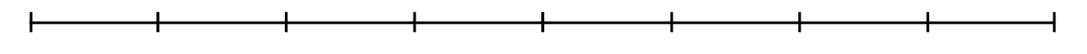 OmvårdnadsprocessenUndersökningar och behandlingarProfessionellt förhållningssättHalvtidssamtal/diskussion samt sammanfattande bedömningAvslutande bedömningsdiskussion samt sammanfattande bedömningNärvarorapport VFUSignerat och scannat dokument laddas upp i lärplattformen/Canvas senast en vecka efter avslutad VFU. Arbetstidslagen ska efterföljas vad gäller antalet arbetspass i rad samt arbetad tid och uttag av raster under varje arbetspass.StudentnamnPersonnummerKursPersoncentrerad vård i ett livscykelperspektiv 15 hpVFU-plats och ort. TidsperiodTidsperiodObligatoriska momentDatumSignaturDeltagit i Reflektionsseminarium Signatur studentGenomfört samtliga Aktiviteter under VFUSignatur studentLärandeplan inför Verksamhetsförlagd utbildning överlämnad till handledareSignatur handledareSkriftlig självbedömning inför samtal är utförd av studentenSkriftlig självbedömning inför samtal är utförd av studentenSkriftlig självbedömning inför samtal är utförd av studentenInför Halvtidsdiskussion (HD)Signatur studentSignatur handledareInför Avslutande Bedömningsdiskussion (AB)Signatur studentSignatur handledareSammanfattning av måluppfyllelse vid HD och AB gällande bedömda faktorer för kursen Antal vid
HDAntal vid
ABAntal faktorer med: Otillräcklig måluppfyllelseAntal faktorer med: God måluppfyllelse eller Mycket god måluppfyllelseSignatur handledare:Signatur handledare:Signatur handledare:Vid otillräcklig måluppfyllelse på en eller flera faktorer vid HDDatumSignaturKlinisk adjunkt JU kontaktadSignatur handledareIndividuell pedagogisk handlingsplan upprättadSignatur handledare   Upprättas av handledare och student i samråd   Upprättas av handledare och student i samrådSignatur studentVid otillräcklig måluppfyllelse på en eller flera faktorer vid ABDatumSignaturKlinisk adjunkt JU kontaktadSignatur handledareIndividuell pedagogisk handlingsplan upprättadSignatur handledare   Upprättas av handledare och student i samråd   Upprättas av handledare och student i samrådSignatur studentÅr 1 Kunskap och förståelseÅr 2 Kunskap och förståelseÅr 3 Kunskap och förståelseKan identifiera och beskriva patientens situation och funktioner och de fysiska, psykiska och sociala faktorer som har betydelse i sammanhanget.Kan definiera grundläggande begrepp som integritet och helhetssyn.Visar kunskap om aktuella forsknings- och utvecklingsarbeten. Kan redogöra för och förklara teoretisk bakgrund till patienters symptom och sjukdomsyttringar och relatera till behovet av grundläggande och specifik omvårdnad.Visar kunskap om lagar och författningar.Visar kunskap om områdets vetenskapliga grund, forsknings- och utvecklingsfrågor.Visar kunskap i planering, ledning och samordning av vårdarbetet. Visar kunskap om sjukvårdens och hälsoarbetets förutsättningar i samhället och reglering i lagar och författningar.Färdighet och förmågaFärdighet och förmågaFärdighet och förmågaKan utföra grundläggande personlig omvårdnad och ta hänsyn till patientens önskemål och behov.Har förmåga att förebygga smitta och smittspridning. Kan tillämpa tystnadsplikten.Har förmåga att uppmärksamma, planera, åtgärda och dokumentera patientens grundläggande och specifika omvårdnadsbehov i samverkan med patient och närstående.Visar förmåga att utföra omvårdnad utifrån relevanta vetenskapliga och etiska aspekter.Har förmåga att uppmärksamma och motverka komplikationer i samband med vård och behandling. Kan informera och tillgodose patientens trygghet och välbefinnande vid undersökningar och behandlingar.Kan utifrån gällande föreskrifter hantera medicinteknisk utrustning och medverka vid undersökningar och behandlingar.Kan hantera läkemedel på ett adekvat sätt.Kan ge förslag på kvalitetsförbättrande åtgärder.Kan planera och genomföra arbetet på ett strukturerat sätt.Kan självständigt och i samverkan med patient och närstående bedöma, planera, genomföra och utvärdera omvårdnaden av patienten.Kan självständigt initiera hälsofrämjande och förebyggande åtgärder i vården av patienten.Uppmärksammar risker och har förmåga att förutse konsekvenser och åtgärda med förebyggande insatser.Visa förmåga att bedöma behovet av och initiera metodförbättring och kvalitetssäkring.Har förmåga att ta emot information och förmedla information till andra. Kan formulera och lösa problem samt genomföra uppgifter inom givna tidsramar.Kan använda sin förmåga i nya situationer.Värderingsförmåga och förhållningssättVärderingsförmåga och förhållningssättVärderingsförmåga och förhållningssättVisar förmåga att se patienten som individ.Visar engagemang och intresse.Visar omdöme i sitt uppträdande.Visar förmåga att skaffa information från olika områden och ta hänsyn till olika aspekter inför ställningstaganden i patientvården. Visar omdöme och insikt i etiska frågor i känsliga situationer.Kan identifiera svåra situationer och diskutera olika lösningar.Kan se sjuksköterskans roll i det interprofessionella teamet.Visar omdöme, insikt och omtänksamhet i sitt uppträdande och ställningstaganden.1. Kommunicera och bemöta patienter1. Kommunicera och bemöta patienter1. Kommunicera och bemöta patienterOtillräcklig måluppfyllelseGod måluppfyllelseKommunicera engagerat med patienter.Lyssna. Visa respekt och empati.    Kommentar    Kommentar    Kommentar2. Kommunicera med och bemöta familj och närstående 2. Kommunicera med och bemöta familj och närstående 2. Kommunicera med och bemöta familj och närstående Otillräcklig måluppfyllelseGod måluppfyllelseKommunicera och lyssna in familjens och närståendes synpunkter.Visa respekt och empati.    Kommentar    Kommentar    Kommentar3. Samverka med olika instanser inom vård och omsorg3. Samverka med olika instanser inom vård och omsorg3. Samverka med olika instanser inom vård och omsorgOtillräcklig måluppfyllelseGod måluppfyllelseKommunicera, konsultera och rådgöra. Bevaka kontinuiteten i patientens vårdkedja.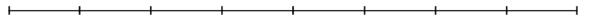     Kommentar    Kommentar    Kommentar4. Informera och undervisa patienter och närstående4. Informera och undervisa patienter och närstående4. Informera och undervisa patienter och närståendeOtillräcklig måluppfyllelseGod måluppfyllelseIdentifiera individuella behov.Lägga upp och genomföra planerad undervisning. Anpassa information och instruktion då omvårdnadshandlingar utförs.Ge hälsobefrämjande och förebyggande råd och stöd samt följa upp förståelse.    Kommentar    Kommentar    Kommentar5. Informera och undervisa medarbetare och studenter5. Informera och undervisa medarbetare och studenter5. Informera och undervisa medarbetare och studenterOtillräcklig måluppfyllelseGod måluppfyllelseVisa förmåga att söka och förmedla information om patient, situation och/eller vårdproblem. Informera om egna utbildningsmål.    Kommentar    Kommentar    Kommentar6. Beskriva patienters behov av omvårdnad6. Beskriva patienters behov av omvårdnad6. Beskriva patienters behov av omvårdnadOtillräcklig måluppfyllelseGod måluppfyllelseIdentifiera individuella problem, behov, risker och resurser.Tillämpa intervjumetodik.Använda relevanta mätinstrument.Reflektera före och efter utförda omvårdnadhandlingar    Kommentar    Kommentar    Kommentar7. Planera och prioritera omvårdnadsåtgärder7. Planera och prioritera omvårdnadsåtgärder7. Planera och prioritera omvårdnadsåtgärderOtillräcklig måluppfyllelseGod måluppfyllelseAnalysera och reflektera över vad som behöver göras. Planera patientens vård i enlighet med problem, behov, risker och resurser tillsammans med patienten.    Kommentar    Kommentar    Kommentar8. Utföra omvårdnadsåtgärder8. Utföra omvårdnadsåtgärder8. Utföra omvårdnadsåtgärderOtillräcklig måluppfyllelseGod måluppfyllelsePå egen hand utföra planerade åtgärder. Ge omvårdnad kunnigt och omtänksamt. Omsätta teoretiska kunskaper i praktiska situationer.Anpassa vårdåtgärder till patientsituationen.    Kommentar    Kommentar    Kommentar9. Följa upp behov/problem och omvårdnadsåtgärder9. Följa upp behov/problem och omvårdnadsåtgärder9. Följa upp behov/problem och omvårdnadsåtgärderOtillräcklig måluppfyllelseGod måluppfyllelseFråga patienten hur det har gått. Följa upp omvårdnadsstatus, tecken på förändring eller stabilitet och resultat av utförda åtgärder.Ge förslag till ändrad plan vid förändring.    Kommentar    Kommentar    Kommentar10. Rapportera, dokumentera och föra journal10. Rapportera, dokumentera och föra journal10. Rapportera, dokumentera och föra journalOtillräcklig måluppfyllelseGod måluppfyllelseVara saklig och korrekt i tal och skrift. Redogöra för patientens situation och relatera åtgärder till patientens situation.Ta del av journalhandlingar.Dokumentera mätvärden och patientstatus i journalen.    Kommentar    Kommentar    Kommentar11. Medverka vid och genomföra undersökningar och behandlingar11. Medverka vid och genomföra undersökningar och behandlingar11. Medverka vid och genomföra undersökningar och behandlingarOtillräcklig måluppfyllelseGod måluppfyllelsePlanera, övervaka och följa upp patientens vård i samband med undersökningar och behandlingar. Bevaka patientens trygghet och välbefinnande.Hantera material och utrustning med säkerhet och aseptik.Visa kunnighet beträffande tillvägagångssätt och nödvändiga försiktighetsåtgärder.    Kommentar    Kommentar    Kommentar12. Handha läkemedel12. Handha läkemedel12. Handha läkemedelOtillräcklig måluppfyllelseGod måluppfyllelseVisa kunnighet och noggrannhet i hantering av läkemedel.Informera patienten om läkemedlens effekter och biverkningar.    Kommentar    Kommentar    Kommentar14. Samarbeta14. Samarbeta14. SamarbetaOtillräcklig måluppfyllelseGod måluppfyllelseVisa positiv inställning till lagarbete.Samarbeta med olika yrkesgrupper.Visa medvetenhet om demokratiska grundregler.Lyssna på olika personers synpunkter.    Kommentar    Kommentar    Kommentar16. Säkerhetsmedvetande16. Säkerhetsmedvetande16. SäkerhetsmedvetandeOtillräcklig måluppfyllelseGod måluppfyllelseVisa förmåga att tillämpa sitt kunnande för att hantera situationer som kan äventyra säkerheten. t ex smittrisker, fallrisker, komplikationer, förväxlingar    Kommentar    Kommentar    Kommentar18. Etisk medvetenhet18. Etisk medvetenhet18. Etisk medvetenhetOtillräcklig måluppfyllelseGod måluppfyllelseVisa omsorg och respekt för patientens självbestämmande, integritet, sociala och kulturella situation.Visa öppenhet, mod och hänsyn till olika värderingar.    Kommentar    Kommentar    Kommentar19. Självkännedom19. Självkännedom19. SjälvkännedomOtillräcklig måluppfyllelseGod måluppfyllelseHa förmåga till självkritik.Inse egen styrka och begränsning. Visa ansvar för eget lärande och utveckling.Visa förmåga att identifiera behov av ytterligare kunskap.    Kommentar    Kommentar    Kommentar20. Noggrannhet, pålitlighet och omdöme20. Noggrannhet, pålitlighet och omdöme20. Noggrannhet, pålitlighet och omdömeOtillräcklig måluppfyllelseGod måluppfyllelseTa rätt på och följa föreskrifter och styrdokument.Visa noggrannhet och omdöme i planering och genomförande av vårdarbetet och i kontakterna med patienter, närstående och andra yrkesgrupper.Prioritera och slutföra åtaganden.    Kommentar    Kommentar    KommentarHalvtidsdiskussion Halvtidsdiskussion _________________________________Ort, Datum_____________________________________Student, underskrift_____________________________________Namnförtydligande_____________________________________Handledande sjuksköterska, underskrift_____________________________________Namnförtydligande_____________________________________Klinisk adjunkt/lärare, underskrift_____________________________________Namnförtydligande-------------------------------------------------------------------------------------------------------------Handledarens sammanfattande omdöme vid Halvtidsdiskussion-------------------------------------------------------------------------------------------------------------Handledarens sammanfattande omdöme vid HalvtidsdiskussionAvslutande bedömningsdiskussion Avslutande bedömningsdiskussion _________________________________Ort, Datum_____________________________________Student, underskrift_____________________________________Namnförtydligande_____________________________________Handledande sjuksköterska, underskrift_____________________________________Namnförtydligande_____________________________________Klinisk adjunkt/lärare, underskrift_____________________________________Namnförtydligande-------------------------------------------------------------------------------------------------------------Handledarens sammanfattande omdöme vid avslutande bedömningsdiskussion-------------------------------------------------------------------------------------------------------------Handledarens sammanfattande omdöme vid avslutande bedömningsdiskussionPlanerade schemaveckor ________________ stAntal planerade timmar ____________ stHandledarens namnTextat                                    _____________________________________Telefonnummer Klinisk utbildningsplats ___________________________Klinisk utbildningsplats ________________________Typ av vård ________________________Studentens namn                               	                           År  _______	VT              HTTextat                            _________________________Personnummer    ________________________                Termin (2, 3, 4, 5, 6) ____Studentens namn                               	                           År  _______	VT              HTTextat                            _________________________Personnummer    ________________________                Termin (2, 3, 4, 5, 6) ____Studentens namn                               	                           År  _______	VT              HTTextat                            _________________________Personnummer    ________________________                Termin (2, 3, 4, 5, 6) ____Studentens namn                               	                           År  _______	VT              HTTextat                            _________________________Personnummer    ________________________                Termin (2, 3, 4, 5, 6) ____Studentens namn                               	                           År  _______	VT              HTTextat                            _________________________Personnummer    ________________________                Termin (2, 3, 4, 5, 6) ____Studentens namn                               	                           År  _______	VT              HTTextat                            _________________________Personnummer    ________________________                Termin (2, 3, 4, 5, 6) ____DagDatumev. NoteringTimmarStud. signaturHandl. signatur1234567891011121314151617181920212223242526272829303132Totalt antal timmar under VFUTotalt antal timmar under VFUTotalt antal timmar under VFU